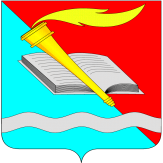 РОССИЙСКАЯ ФЕДЕРАЦИЯСОВЕТ  ФУРМАНОВСКОГО МУНИЦИПАЛЬНОГО РАЙОНА
ИВАНОВСКАЯ ОБЛАСТЬРЕШЕНИЕот 25.04.2024 года                                                                                    № 25 г. ФурмановОб утверждении перечня  имущества, предлагаемого к безвозмездной передаче из муниципальной собственности Фурмановского муниципального района в муниципальную собственность Широковского  сельского поселения Фурмановского муниципального районаВ соответствии с Федеральным законом от 06.10.2003 № 131-ФЗ «Об общих принципах организации местного самоуправления в Российской Федерации», Положением об организации безвозмездной передачи имущества из муниципальной собственности Фурмановского муниципального района в муниципальную собственность иных муниципальных образований, из муниципальной собственности иных муниципальных образований в муниципальную собственность Фурмановского муниципального района, утвержденным решением Совета Фурмановского муниципального района от 26.01.2017 №8, руководствуясь Уставом Фурмановского муниципального района,  Совет Фурмановского муниципального районаР Е Ш И Л:1.Утвердить прилагаемый Перечень движимого имущества, предлагаемого к безвозмездной передаче из муниципальной собственности Фурмановского муниципального района в муниципальную собственность Широковского сельского поселения Фурмановского муниципального района (Приложение №1).2. Решение направить в уполномоченные органы местного самоуправления Широковского сельского поселения Фурмановского муниципального района для согласования безвозмездной передачи  имущества, указанного в пункте 1 настоящего решения. 3. Право собственности Широковского сельского поселения Фурмановского муниципального района  возникает с момента подписания акта приема-передачи. 4. Настоящее Решение вступает в силу с момента его официального опубликования.5. Опубликовать Решение в «Вестнике администрации Фурмановского муниципального района и Совета Фурмановского муниципального района» и разместить на официальном сайте Администрации Фурмановского муниципального района (www.furmanov.su) в информационно-телекоммуникационной сети «Интернет».6. Контроль за исполнением Решения возложить на постоянную комиссию Совета Фурмановского муниципального района по вопросам местного самоуправления. Приложение  №1к решению Совета Фурмановского муниципального районаот 25.04.2024  № 25Перечень движимого имущества, предлагаемого к безвозмездной передаче из муниципальной собственности Фурмановского муниципального района в муниципальную собственность Широковского сельского поселения Фурмановского муниципального района     И.о. Главы Фурмановскогомуниципального района И.о. Председателя Совета Фурмановскогомуниципального района                                                                                                                                                                         	              В.Е. БеловИ.Ю. Саломатина№ п/пНаименованиеКоличество(шт.)Балансовая стоимость (руб.)Остаточная стоимость (руб.)1Пресс-волл, размер 2х3 м26 400,006 400,002Стойка для пресс-вола26 400,006 400,003Книги61 745,001 745,0014 545,0014 545,00